绿色食品（草莓）绿色防控技术指南生产概况草莓属蔷薇科草莓属浆果类多年生草本植物，原产南美，我国于20世纪初引进国外品种，现已成为世界草莓生产和消费第一大国。在我国，草莓种植面积近200万亩，其中东部地区种植面积占比43.4%，中部地区种植面积占比26.3%，西部地区占比19.4%，东北地区占比10.9%。草莓可露地栽培，也可保护地栽培。目前，草莓绿色生产中尚存在一些突出问题，例如病虫害发生危害严重，绿色防控技术不科学完善或某些高效防控技术未得到有效推广等，影响了草莓的产品质量，因此制定其病虫害绿色防控技术指南如下。常见病虫害2.1病害白粉病（病原为羽衣草单囊壳）、灰霉病（病原为灰葡萄孢）、炭疽病（病原分为3种，分别为胶孢炭疽菌、尖孢炭疽菌、草莓炭疽菌）、枯萎病（病原为尖孢镰孢菌草莓专化型）、黄萎病（病原为大丽花轮枝孢菌）、根腐病（病原包括镰孢霉菌、腐霉菌等20多种）、细菌性角斑病（病原为黄单孢杆菌属草莓黄单孢菌等）、病毒病（草莓斑驳病毒、草莓轻型黄边病毒、草莓镶脉病毒和草莓皱缩病毒等）等。2.2虫害叶螨（二斑叶螨、朱砂叶螨）、蓟马（西花蓟马、花蓟马）、蚜虫（桃蚜、棉蚜）、粉虱（烟粉虱）等。防治原则遵循“预防为主，综合防治”的植保方针，协调运用农业、物理、生物、高效低毒低残留农药等绿色防控措施，营造有利于草莓植株生长、不利于病虫害发生的环境，采用害虫趋性诱集法等手段监测草莓主要病虫害的发生动态，将病虫害的发生为害及化学农药的使用量控制在最低水平，实现草莓病虫害绿色防控和优质安全生产的目的。3.1主要病虫害监测预报根据草莓常见病虫害的空间分布型、周年发生规律等，应用“眼看、手摸、网捕、盘拍”等传统方法结合性诱自动监测设备等新型测报工具进行监测预报。3.2草莓主要病虫害防治指标草莓白粉病田间病株率5%～10%，草莓灰霉病田间病株率5%～10%是对应病害的防治适期。草莓病毒病的预防关键是采用无病毒株，及时防治蚜虫，减少病毒再侵染。定期更新草莓品种，采用抗病品种。用太阳能消毒土壤。避免与易感病毒病的茄科作物轮作和间作。草莓叶螨发生初期，密度较低时（一般每叶螨虫在2头以内），蓟马发生初期（每朵花蓟马在2头以内），蚜虫发生初期（每张10 cm × 25 cm黄板上出现1~2头蚜虫），粉虱发生初期虫量达到0.1头/株~1头/株，是对应虫害的防治适期。农业防治4.1抗性品种选择优质、高产的抗病品种，如宁玉、宁丰等。4.2壮苗种植生产上选择品种纯正、健壮的草莓苗进行定植，有条件的尽量采用脱毒种苗。壮苗标准一般是：茎基部直径0.8 cm～1.0 cm，株高适中，具4片～6片叶，叶肉厚，叶色绿，白根多，根系发达，无病斑、无缺刻等病虫危害症状。4.3种苗处理定植前去除老叶和黄叶，按种苗新茎粗度分开定植。可用1000亿孢子/g枯草芽孢杆菌可湿性粉剂1000倍液和2亿活孢子/g木霉菌可湿性粉剂500倍液盛于容器内，盛液高度10 cm，将草莓根颈部及以下部分浸没在药液中10 min～15 min，取出荫凉处晾干20 min后定植。4.4田园管控（1）高畦深沟施腐熟农家肥3000~5000 kg/亩，磷酸二铵25~30 kg/亩，耕匀耙细，按畦高35 cm以上，沟底宽30 cm以上，畦面宽不少于50 cm，畦连沟宽度约100 cm，畦面为弓背形。（2）合理密植采用双行三角形定植，草莓苗植株弓背朝沟，压实根基部。高大型品种株距22 cm～25 cm，紧凑型品种株距为15 cm～18 cm。（3）平衡施肥移栽前15 d施足基肥，即亩施商品有机肥500 kg，饼肥100 kg。追肥应遵循少量多次的原则，以施复合肥为主，配合施用含微量元素的叶面肥。（4）控湿保温防病采用膜下滴灌方式补水补肥，避免沟内直接灌水。确保温度白天保持在24℃~28℃，夜间6℃~8℃，温度不能高于30℃。当气温下降至夜间温度5℃时，要加强保温，如在大棚内加扣套棚，在草莓垄上加盖小环棚等。（5）清洁田园草莓生长季节及时清除病虫为害的叶片、果实、根茎等，带出园外集中烧毁或深埋，减少病原、虫源。采收全部结束后，灌水进行高温闷棚。（6）规范生产防止人员出入带来的病原微生物、害虫等污染。4.5 合理轮作提倡与水稻进行水旱轮作，但避免与马铃薯、番茄、茄子、辣椒等茄科作物轮作。物理防治5.1防虫网阻隔在棚室通风口和门口安装防虫网，以40目～60目为宜，防止蚜虫、蓟马、粉虱、夜蛾类等成虫及鸟类飞入。5.2银灰膜驱避在棚架外侧地面铺设银灰双色膜驱避蚜虫等害虫，宽度为30 cm～50 cm，并用土压实。在盖大棚膜时，在大棚通风口处悬挂宽为10 cm～15 cm的条状银灰双色膜。5.3色板诱杀草莓定植后，在植株上方30 cm～50 cm处悬挂黄蓝色板（黄板用于诱杀蚜虫、粉虱等害虫，蓝板用于诱杀蓟马等），前期每亩悬挂3片～5片色板，以监测虫口密度，后期视虫量增至30块～40块。色板板面与畦平行，草莓花期放蜂期间，适当升高色板放置高度，减少蜜蜂粘上的概率。释放天敌生物时需把诱虫板收起或遮挡，防止天敌生物被粘黏。当害虫粘满板面时，及时更换色板。5.4土壤（基质）消毒6月～8月采用有机物腐熟结合灌水覆膜，利用夏季太阳能高温消毒。覆膜前先投入有机物料肥如未腐熟饼肥200 kg/亩或新鲜家禽家畜粪肥1500～2000 kg/亩，利用有机物料腐熟过程消毒，翻土再浇水，接下来立即覆不透气塑料膜（用新土封严实），密闭农膜30 d以上，揭膜后通风15 d以上再作畦、定植。生物防治6.1天敌生物防治（1）蚜虫蚜虫发生初期可释放异色瓢虫卵、幼虫或成虫进行防治。释放益害比为（1:30）～（1:60），每亩放置70～100卡（每卡虫卵20个）或500～1000头成虫。整个草莓生长季节释放2～3次。释放时，异色瓢虫虫卡悬挂在草莓茎叶处，蚜虫发生处及周边多挂，以傍晚释放为宜；也可选用东亚小花蝽，其释放量为每次每亩500头，直接均匀撒在草莓叶片上。（2）叶螨可使用捕食螨防治叶螨。叶螨发生初期可选用加州新小绥螨，按益害比1:5释放，一个月至少释放2次；危害较严重时应选用智利小植绥螨，按益害比1:10释放，约每平方米3～6头，根据严重程度可增至每平方米20头以上。也可使用胡瓜钝绥螨防治叶螨，每亩使用15～20瓶捕食螨（每瓶2.5万只），边走边撒施在草莓叶片上，每株控制在一小汤匙的量即可（或者每片叶子有黄豆粒大小的量），或拌麦麸或木屑后撒施。（3）蓟马可选用巴氏新小绥螨，预防性释放按每平方米50～150头，防治性释放按每平方米250～500头，可挂放在植株的中部或均匀撒到植物叶片上；也可选用东亚小花蝽，释放量为每次每亩500头，在害虫低密度时或作物定植后不久适宜释放，每1～2周释放1次。（4）粉虱可选用津川钝绥螨，预防性释放按每平方米50～100头，防治性释放按每平方米200～500头，释放时将津川钝绥螨连同培养料撒于植物表面，每1～2周释放1次；也可选用丽蚜小蜂，当粉虱成虫在0.2头/株以下时，每5 d释放丽蚜小蜂成虫3头/株，共释放3次，可有效控制粉虱危害。6.2 性诱剂诱杀9～10月采用诱集器诱捕夜蛾类等害虫。放置时，用铁丝穿过诱集器边上的两孔绑在竹竿上，距离地面1 m左右，每亩安装1～2个，每隔30 d更换1次诱芯。大棚使用诱捕器时要挂在上风口。6.3 使用益生菌采用EM菌（即effective microorganisms，包括光合菌、乳酸菌、酵母菌、芽孢杆菌和放线菌等10个属80多种微生物）或木霉菌剂等生防菌剂500～1000 g，用10～20倍的水溶解微生物菌制，喷洒于米皮糠与豆粕或菜粕，为预防蛆蝇等害虫发生，另添加苦参碱等杀虫剂；充分混拌均匀，米皮糠与饼肥等有机物料用量各占50%，每亩用量共80～120 kg，均匀撒施于垄间，及时覆盖地膜避光保湿；在草莓花芽分化期垄面覆盖银灰地膜前第一次使用；于第二花序抽生期第二次使用，使用时应揭开垄间重叠覆盖的地膜，均匀撒施后再覆盖好。6.4 生物药剂防治（1）白粉病病害发生前或田间发现个别病果或病叶时，可选用50亿CFU/g解淀粉芽孢杆菌AT-332水分散粒剂100~140 g/亩、9%互生叶白千层提取物乳油67~100 mL/亩、100亿芽孢/g枯草芽孢杆菌可湿性粉剂100~140 g/亩、0.4%蛇床子素可溶液剂100~125 mL/亩，均匀喷雾，也可母苗、生产苗定植时，100亿芽孢/g枯草芽孢杆菌可湿性粉剂蘸根或定植成活后灌根。间隔5～7 d防治一次，连续防治2次～3次。（2）灰霉病病害发生前或田间发现个别病果时，1000亿孢子/g枯草芽孢杆菌可湿性粉剂40~60 g/亩、2亿活孢子/g木霉菌可湿性粉剂100~300 g/亩、16%多抗霉素可溶液剂20~25 g/亩、20%β－羽扇豆球蛋白多肽可溶液剂160~220 mL/亩，均匀喷雾。间隔5～7 d防治一次，连续防治2次～3次。（3）枯萎病可选用2亿活孢子/g木霉菌可湿性粉剂在母苗、生产苗定植时，或病害发生前330~500倍液灌根，每株用水量200 mL～250 mL。（4）黄萎病黄萎病发病初期可选用1000亿孢子/g枯草芽孢杆菌可湿性粉剂20~30 g/亩、10亿孢子/g解淀粉芽孢杆菌可湿性粉剂100~125 g/亩，喷雾施药2~3次，施药间隔期7~10天。（5）根腐病可选用1000亿孢子/g枯草芽孢杆菌可湿性粉剂1000倍液、2亿活孢子/g木霉菌可湿性粉剂500倍液、浸根5 min～10 min后再栽植，并在栽种后5～7 d灌根1～3次（根据田间病害严重程度而定），每株用水量200 mL～250 mL，或用0.5％氨基寡糖素水剂600倍液灌根，每株用水量200 mL。（6）叶螨有虫株率小于1%时，可选用0.5%藜芦碱可溶液剂120～140 mL/亩均匀喷雾。间隔7～10 d连续防治2次～3次，各种药剂应交替使用。（7）蚜虫有蚜虫株率小于15%时，可选用1.5%苦参碱可溶液剂40～46 mL/亩，整株喷雾。间隔7～10 d连续防治2次～3次。（8）粉虱可选用0.3%苦参碱水剂200～260 mL/亩，均匀喷雾。化学防治在必要或应急状态下，根据病虫害预测预报进行化学防治。应选择在草莓上已取得登记且绿色食品允许使用的农药品种，严格按农药标签使用，注意轮换用药。严格遵守农药安全间隔期规定。重点抓好苗期、移栽前、第一花序开花前期的病虫害化学防控。用于防治草莓病虫害的部分药剂的使用剂量及注意事项等见表B2 草莓主要病虫害防治推荐农药使用方案。7.1 草莓病害（1）白粉病选用30%氟菌唑可湿性粉剂15～30 g/亩、20%吡唑醚菌酯水分散粒剂38～50 g/亩、30%醚菌酯可湿性粉剂30～45 g/亩、25%粉唑醇悬浮剂20～40 g/亩等，交替喷雾。（2）灰霉病38%唑醚·啶酰菌水分散粒剂60～80 g/亩、50%啶酰菌胺水分散粒剂30～45 g/亩等，交替喷雾。（3）炭疽病选用25%戊唑醇水乳剂20～28 mL/亩、42.4%唑醚·氟酰胺悬浮剂10～20 mL/亩等，交替喷雾。（4）根腐病6～8月采用棉隆结合灌水覆膜，利用夏季太阳能高温消毒。覆膜前先松土，浇水保湿3～4 d后，按30～40 g/m2撒施98%棉隆微粒剂，与土壤（深度为20 cm）混匀后再次浇水，接下来立即覆不透气塑料膜（用新土封严实），密闭农膜30 d以上，揭膜后通风15 d以上再作畦、定植。（5）细菌性角斑病选用250克/升吡唑醚菌酯乳油24～40 mL/亩、50％克菌丹可湿性粉剂100～125 g/亩等，交替喷雾。7.2 草莓虫害（1）叶螨有虫株率小于1%时，选用43%联苯肼酯悬浮剂10～25 mL/亩，整株喷雾。（2）蓟马虫害发生初期，选用10%吡虫啉可湿性粉剂20～25 g/亩，整株喷雾。（3）蚜虫蚜虫株率小于15%时，选用10%吡虫啉可湿性粉剂20～25 g/亩，整株喷雾。（4）粉虱虫害发生初期，选用10%吡虫啉可湿性粉剂20～30 g/亩，整株喷雾。附录 草莓重要病虫害为害状及可选用的药剂使用注意事项附录A草莓病虫害及在草莓上的部分为害症状见图1-图11。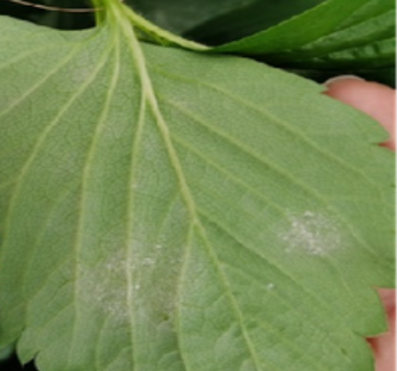 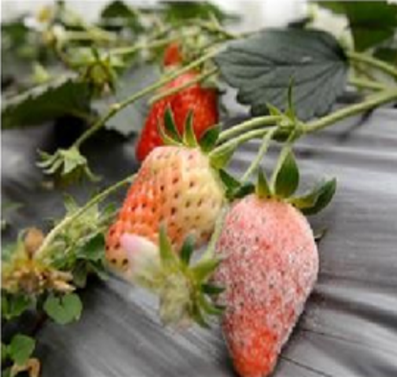 图1 草莓白粉病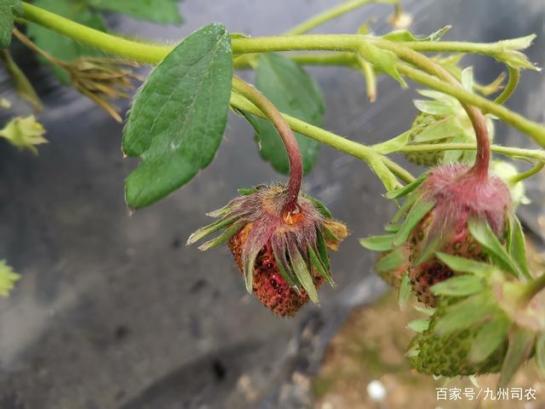 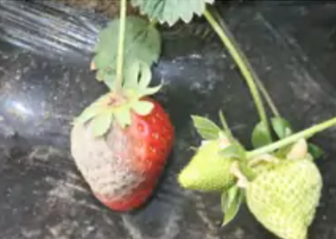 图2 草莓灰霉病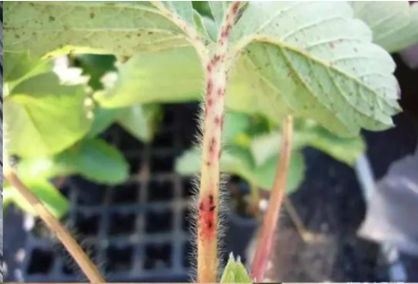 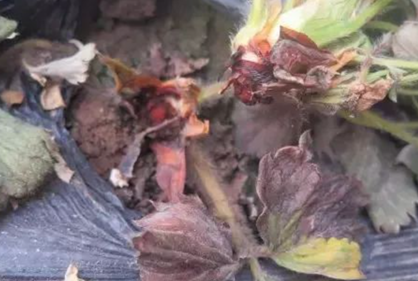 图3 草莓炭疽病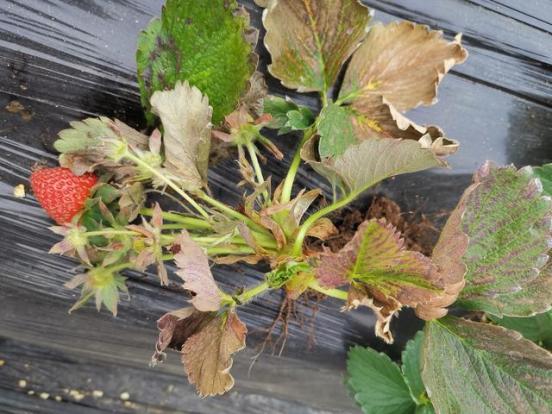 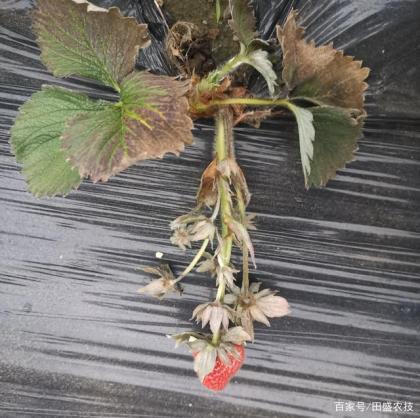 图4 草莓枯萎病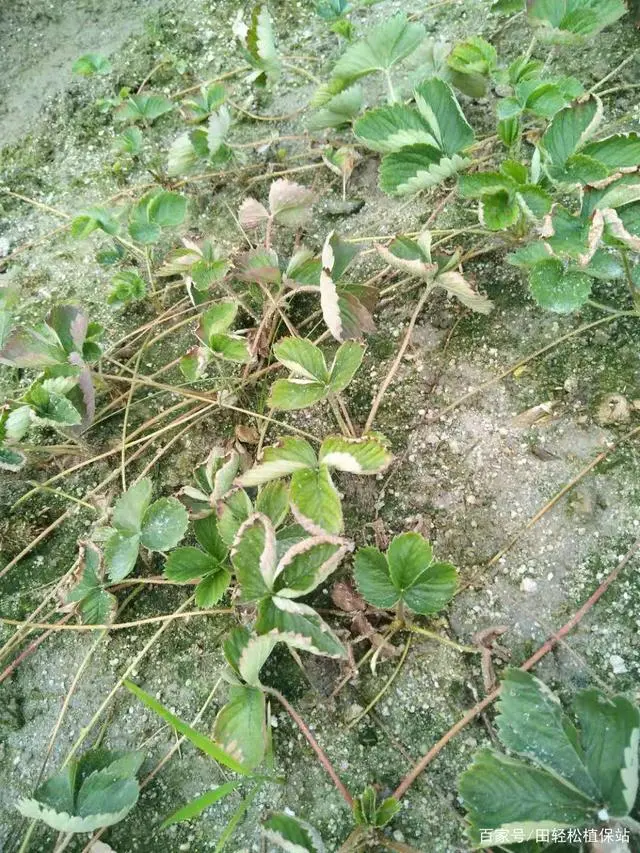 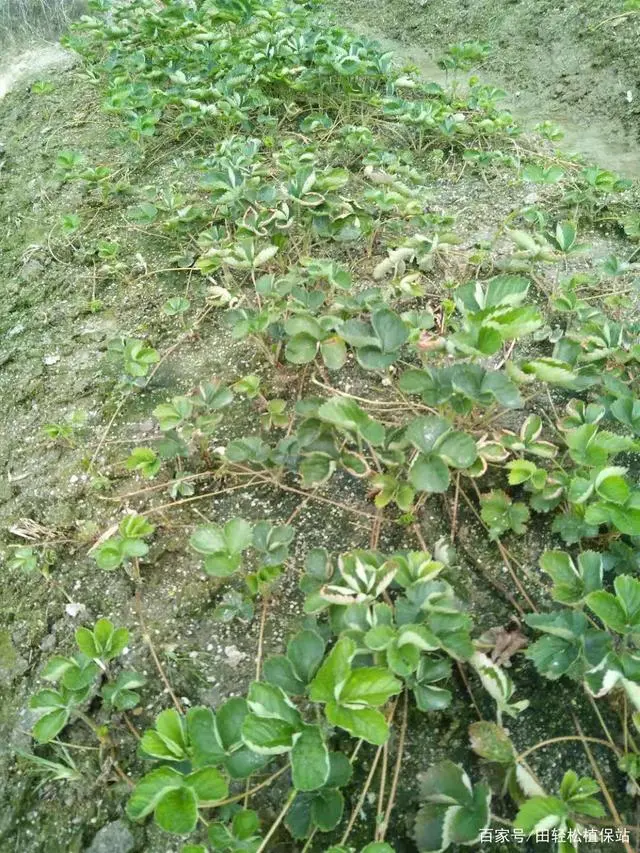 图5 草莓黄萎病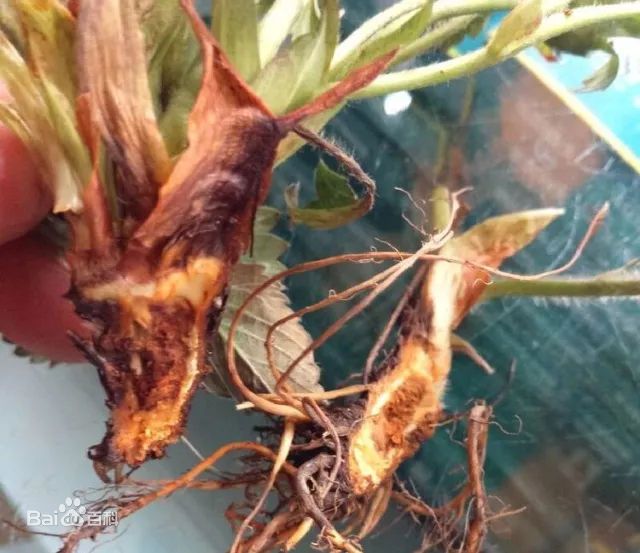 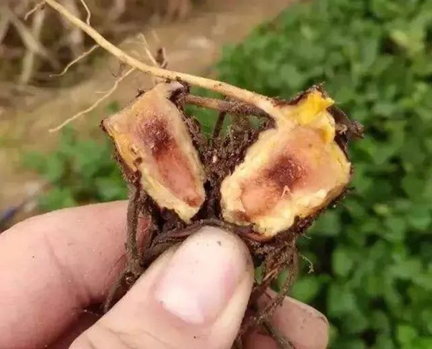 图6 草莓根腐病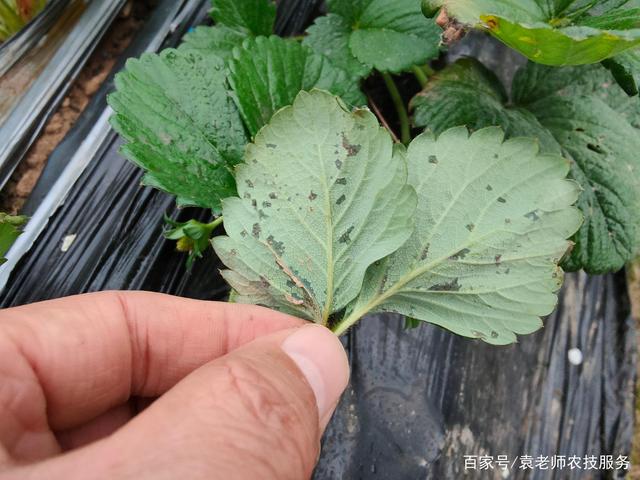 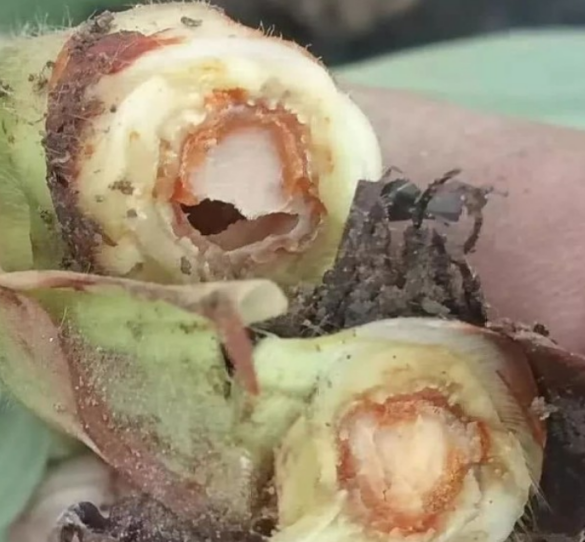 图7 草莓细菌性角斑病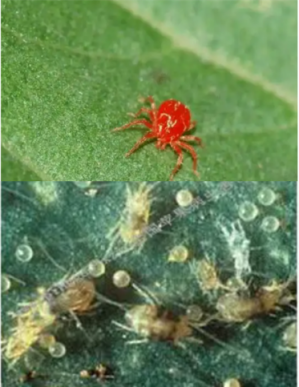 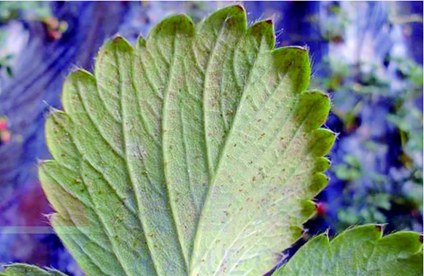 图8 叶螨（左）及其为害状（右）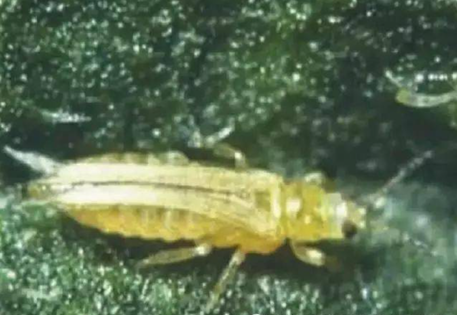 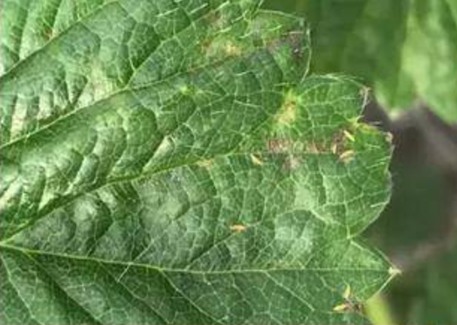 图9 蓟马（左）及其为害状（右）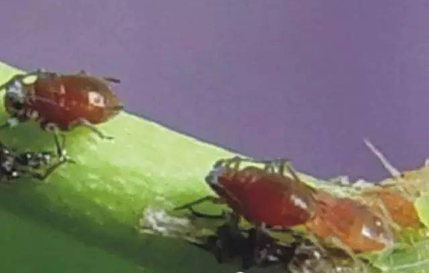 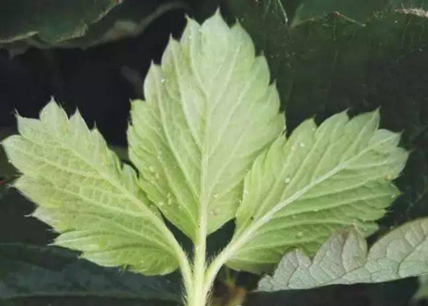 图10 蚜虫（左）及其为害状（右）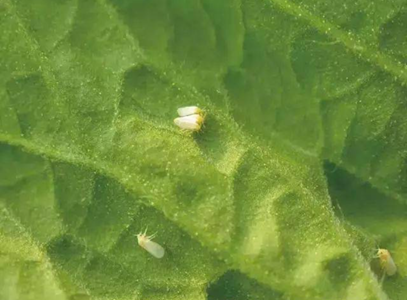 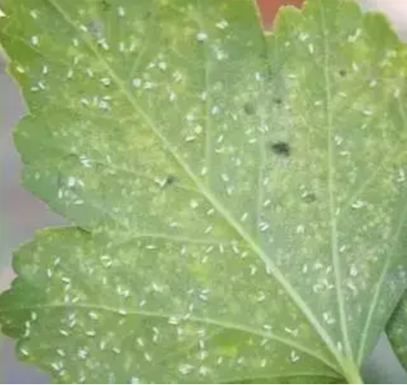 图11 粉虱（左）及其为害状（右）附录B可选择用于防治草莓病虫害的部分药剂、使用剂量及注意事项等见表B。表B 草莓主要病虫害防治推荐农药使用方案防治对象防治时期农药名称使用剂量使用方法安全间隔期（天）每季最多使用次数白粉病病害发生前或初期50亿CFU/g解淀粉芽孢杆菌AT-332水分散粒剂100~140 g/亩喷雾//白粉病病害发生前或初期9%互生叶白千层提取物乳油67~100 mL/亩喷雾//白粉病病害发生前或初期，定植时或定植成活后100亿芽孢/g枯草芽孢杆菌可湿性粉剂100~140 g/亩喷雾，母苗、生产苗定植时蘸根或定植成活后灌根//白粉病病害发生前或初期0.4%蛇床子素可溶液剂100~125 mL/亩喷雾73白粉病病害发生前或初期30%氟菌唑可湿性粉剂15~30 g/亩喷雾73白粉病病害发生前或初期20%吡唑醚菌酯水分散粒剂38~50 g/亩喷雾53白粉病病害发生前或初期30%醚菌酯可湿性粉剂30~45 g/亩喷雾72白粉病病害发生前或初期25%粉唑醇悬浮剂20~40 g/亩喷雾73灰霉病病害发生前或初期1000亿孢子/g枯草芽孢杆菌可湿性粉剂40~60 g/亩喷雾//灰霉病病害发生前或初期2亿活孢子/g木霉菌可湿性粉剂100~300 g/亩喷雾//灰霉病病害发生前或初期16%多抗霉素可溶液剂20~25 g/亩喷雾103灰霉病病害发生前或初期20%β－羽扇豆球蛋白多肽可溶液剂160~220 mL/亩喷雾74灰霉病病害发生前或初期38%唑醚·啶酰菌水分散粒剂40~80 g/亩喷雾73灰霉病病害发生前或初期50%啶酰菌胺水分散粒剂30~45 g/亩喷雾33炭疽病病害发生前25%戊唑醇水乳剂20~28 mL/亩喷雾53炭疽病病害发生前42.4%唑醚·氟酰胺悬浮剂10~20 mL/亩喷雾73枯萎病定植前和栽植后2亿活孢子/g木霉菌可湿性粉剂母苗、生产苗定植时或病害发生前330~500倍液灌根，每株用水量200~250 mL蘸根、灌根//黄萎病发病初期1000亿孢子/g枯草芽孢杆菌可湿性粉剂20~30 g/亩喷雾//黄萎病发病初期10亿孢子/g解淀粉芽孢杆菌可湿性粉剂100~125 g/亩喷雾//根腐病定植前和栽植后1000亿孢子/g枯草芽孢杆菌可湿性粉剂1000倍液，灌根每株用水量200~250 mL蘸根、灌根//根腐病定植前和栽植后2亿活孢子/g木霉菌可湿性粉剂500倍液，灌根每株用水量200~250 mL蘸根、灌根//根腐病夏季空茬期98%棉隆微粒剂20000~26668 g/亩撒施601细菌性角斑病发病前或发病初期250克/升吡唑醚菌酯乳油24~40 mL/亩喷雾53细菌性角斑病发病初期50％克菌丹可湿性粉剂100~125 g/亩喷雾23-5叶螨有虫株率小于1%施药0.5%藜芦碱可溶液剂120~140 mL/亩喷雾101叶螨虫害发生初期43%联苯肼酯悬浮剂20~30 mL/亩喷雾31蓟马虫害发生初期10%吡虫啉可湿性粉剂20~25 g/亩喷雾52蚜虫有蚜虫株率小于15%施药1.5%苦参碱可溶液剂40~46 mL/亩喷雾101蚜虫虫害发生初期10%吡虫啉可湿性粉剂20~25 g/亩喷雾52粉虱虫害发生初期0.3%苦参碱水剂200~260 mL/6亩喷雾//粉虱虫害发生初期10%吡虫啉可湿性粉剂20~30 g/亩喷雾103注：农药使用以最新版本NY/T 393《绿色食品 农药使用准则》的规定为准。注：农药使用以最新版本NY/T 393《绿色食品 农药使用准则》的规定为准。注：农药使用以最新版本NY/T 393《绿色食品 农药使用准则》的规定为准。注：农药使用以最新版本NY/T 393《绿色食品 农药使用准则》的规定为准。注：农药使用以最新版本NY/T 393《绿色食品 农药使用准则》的规定为准。注：农药使用以最新版本NY/T 393《绿色食品 农药使用准则》的规定为准。注：农药使用以最新版本NY/T 393《绿色食品 农药使用准则》的规定为准。